InterviewsCOMSATS University Islamabad (CUI) invites applications from interested candidates for the following positions in the Department of Computer Science under Higher Education Commission funded Research Project titled: “Medical Imaging and Diagnostics Lab” as per following details:*Core Areas: Artificial Intelligence, Machine Learning, Image Processing, Computer Vision, and/or Marketing/Finance.Interview:Interested candidates are advised to submit their CV’s at mid.ncai@gmail.com before Sunday, 23rd September, 2018. Please do mention the position you are applying for in the email subject. The shortlisted applicants shall bring attested copies of their original degrees/certificates for the at the time of the interview.Venue: Department of Computer Sciences, COMSATS University Islamabad (CUI), Park Road, Tarlai Kalan, Islamabad.Contact Person: Dr. Ahmad Raza Shahid, Department of Computer Science.Note: After completion of the proposed period of the positions no additional stipend will be offered. As well as, no TA/DA will be admissible for interview.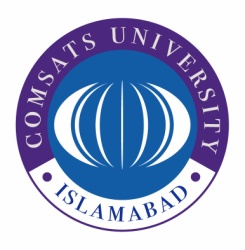 Additional RegistrarCOMSATS University Islamabad (CUI),Park Road, Tarlai Kalan, IslamabadTel: 051-9049 (Ext.5102)Serial No.Position TitleNo of PositionsQualification and Experience01Team Lead1Qualification: MS (CS/IT/SE) with 2+ years relevant experience OR BS (CS/IT/SE) with 3+ years relevant experience. Skills and Responsibilities:Must demonstrate good technical skills in the relevant field and leadership skills to help research associates and assistants in technical cum writing tasks. Will also be responsible for: writing technical proposals for research and industrial funding; maintaining project plans, project schedules; and organizing, attending and participating in stakeholder meetings. Documenting and following up on important actions and decisions from meetings. Preparing necessary presentation materials for meetings. Will report to the PI and the Co-PIs.Specialization: Core Areas*.02Research Associate1Qualification: MS in relevant field OR BS (CS/IT/SE) with 1-year relevant experience. Responsibilities:Research associate will be the core worker in writing research proposals for funding from the main funding agencies, such as HEC's TDF and ICT R&D. Will keep track of KPIs and help the PI and the Team Lead in meeting them. Specialization: Core Areas*.03Research Associates3Qualification: MS in relevant field OR BS (CS/IT/SE) with 1-year relevant experience.Responsibilities:Will be responsible for doing research, guiding research assistants, and working in teams with PhD and MS students. Specialization: Core Areas*.04Research Assistant1Qualification: BBA/MBA in Marketing and/or finance. Responsibilities:Will assist PI & Business Development Officer (BDO).05Research Assistant1Qualification:BS (CS/IT/SE) or equivalent.Responsibilities: Research Assistants will assist the PI, the Team Lead, and the associated Research Associate in their day to day tasks.Specialization: Core Areas*.06Research Assistants6Qualification:  BS (CS/IT/SE)  or equivalent. Skills and Responsibilities:Must possess good programming skills. Shall be responsible for assisting their respective Co-PIs, and Research Associates in their day to day tasks.Specialization: Core Areas*.07PhD Students8Qualification: As per university criteria.Specialization: Core Areas*.08MS Students8Qualification: Enrolled in any of the following MS programs at CUI: CS, SE, Math, EE, CE.Must have completed course work of 24 credit hours, with at least 3.0 CGPA.Skills and Responsibilities:Must be able to demonstrate good programming skills. Must have passed the relevant courses.